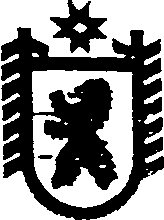 Республика КарелияСОВЕТ СЕГЕЖСКОГО МУНИЦИПАЛЬНОГО РАЙОНА   XL    ЗАСЕДАНИЕ      VI     СОЗЫВАРЕШЕНИЕот  28  февраля  2017  года   №  323СегежаОб   утверждении  Плана  мероприятий по  противодействиюкоррупции   на территории  муниципального   образования«Сегежский муниципальный район» на 2017 -2018 годы	В соответствии с  Федеральным законом от 25 декабря .  № 273-ФЗ «О противодействии коррупции» Совет  Сегежского муниципального района   р е ш и л: 	1. Утвердить прилагаемый План мероприятий по противодействию  коррупции на территории муниципального  образования «Сегежский муниципальный район» на 2017 -2018 годы (далее - План).  	2. Контроль за  выполнением мероприятий Плана  возложить на главу Сегежского муниципального района, председателя комиссии по противодействию коррупции на территории муниципального образования «Сегежский муниципальный район»  С.Ф.Тюкова.	 3. Обнародовать настоящее решение путем размещения в газете «Доверие» объявления о его принятии с указанием времени и места ознакомления с ним, а также путем размещения официального текста настоящего решения  в  информационно-телекоммуникационной сети «Интернет» на официальном сайте администрации Сегежского муниципального района  http://home.onego.ru/~segadmin.               Председатель Совета Сегежского муниципального района                                                                                             Глава Сегежского муниципального района                                                                     С.Ф.ТюковРазослать: в дело - 3, Е.Н.Антоновой, ФУ, КСК, УО, УЭР,  КУМИ и ЗР, ОС и ЖКХ,  ОИТ (в электронном виде), главам поселений – 6,  членам комиссии - 8. ПЛАН   мероприятий по  противодействию коррупции   на территории  муниципального  образования «Сегежский муниципальный район»на 2017 -2018 годы                                                       ---------------------------